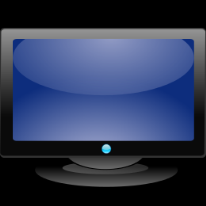 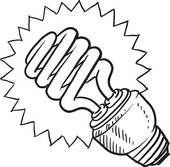 Deux amis discutent sur la consommation d’énergie électrique. L’un affirme que son téléviseur en mode veille (3 Watts) consomme moins en 40 min qu’une ampoule de 11 W fonctionnant pendant 10 min. L’autre pense le contraire Qui a raison ? Quelles sont les deux grandeurs physiques évoquées dans le texte et que représentent-elles ?…………………………………………………………………………………………………..…………………………………………………………………………………………………..D’après toi, de quoi dépend l’énergie consommée ?…………………………………………………………………………………………………..…………………………………………………………………………………………………..Propose alors, un calcul pour pouvoir vérifier qui a raison.…………………………………………………………………………………………………..…………………………………………………………………………………………………..…………………………………………………………………………………………………..À retenir………………………………………………………………………………………………………………………………………………………………………………………………………………………………………………………………………………………………………………………………………………………………………………………………………………………………………………………………………………………………………………………………………………………………………………………………………………………………………………………………………………………………………………………………………………………………………………………………………………………………………………………………………………………………………………………………………………………………………………………………………………………………………………………………………………………………………………………………………………………………………………………………………………………………………………………………………………………………..Vérifions qui a raison :Télévision :  Ampoule : …………………………………………………………………………………………………….À quoi sert un compteur électrique ?L’énergie électrique n’est pas une énergie gratuite, elle nous est facturée par un fournisseur d’énergie électrique (EDF, UEM etc…).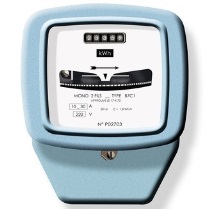 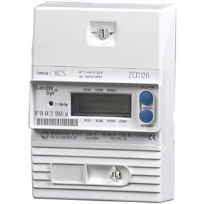 Celui-ci doit pouvoir mesurer l’énergie électrique que nous consommons, c’est pour cela qu’il installe chez le client un « compteur électrique ».Mais l’unité légale de l’énergie  dans le Système international (SI): le joule n’est pas adapté, car de ce fait le temps est compté en seconde. Or nos appareils électriques domestiques les plus puissants fonctionnent pendant plusieurs heures (machine à laver, four, chauffe-eau…) voir en permanence (réfrigérateur).Pour cela, les fournisseurs d’énergie électrique ont créé une nouvelle unité le watt-heure(Wh), qui représente une énergie de : un watt consommée pendant une heure (et 1Wh = 3600 J).Même, ils utilisent pour facturer l’énergie électrique, un multiple du watt-heure : le kilowatt-heure (kWh), avec 1kWh= 1000WhPrenons un exemple : un réfrigérateur de puissance nominale de 200 W.Calculons l’énergie consommée en une heure :Que nous apprend une facture d'électricité ?Voici un exemple de facture d’électricité d’UEM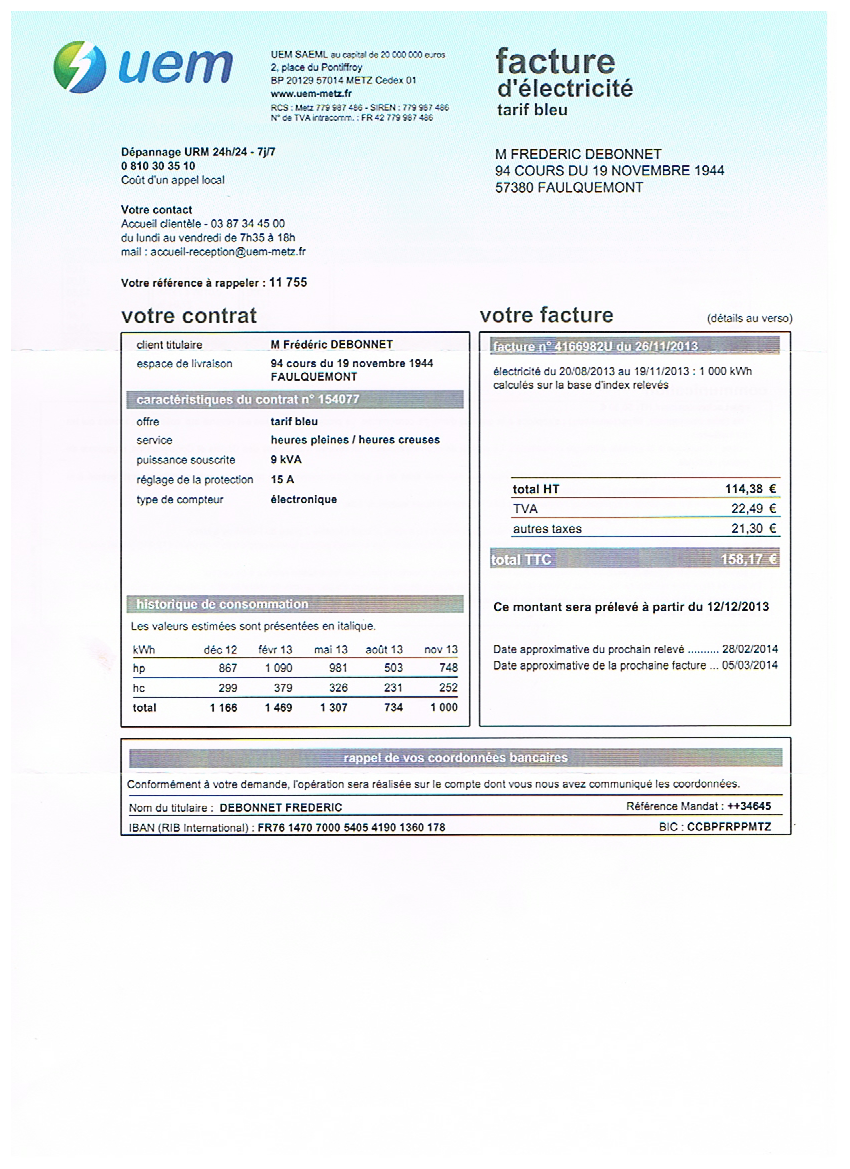 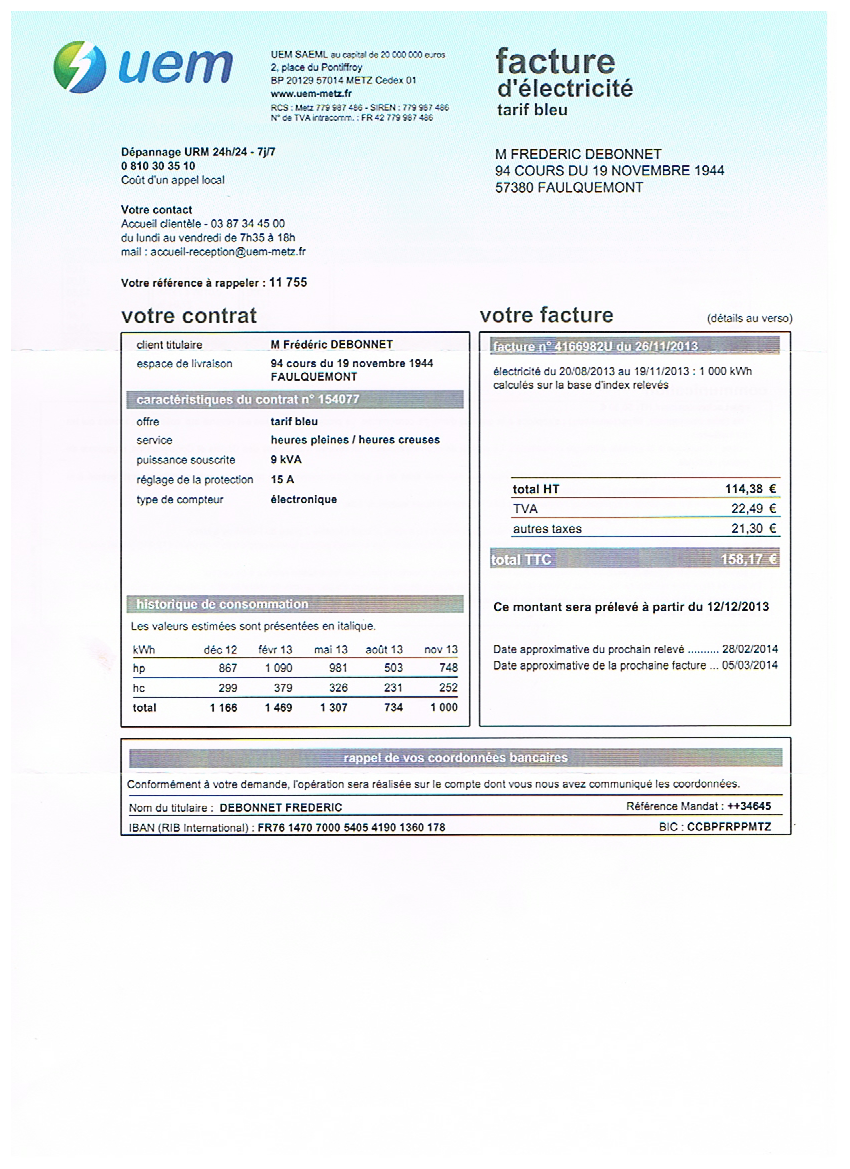 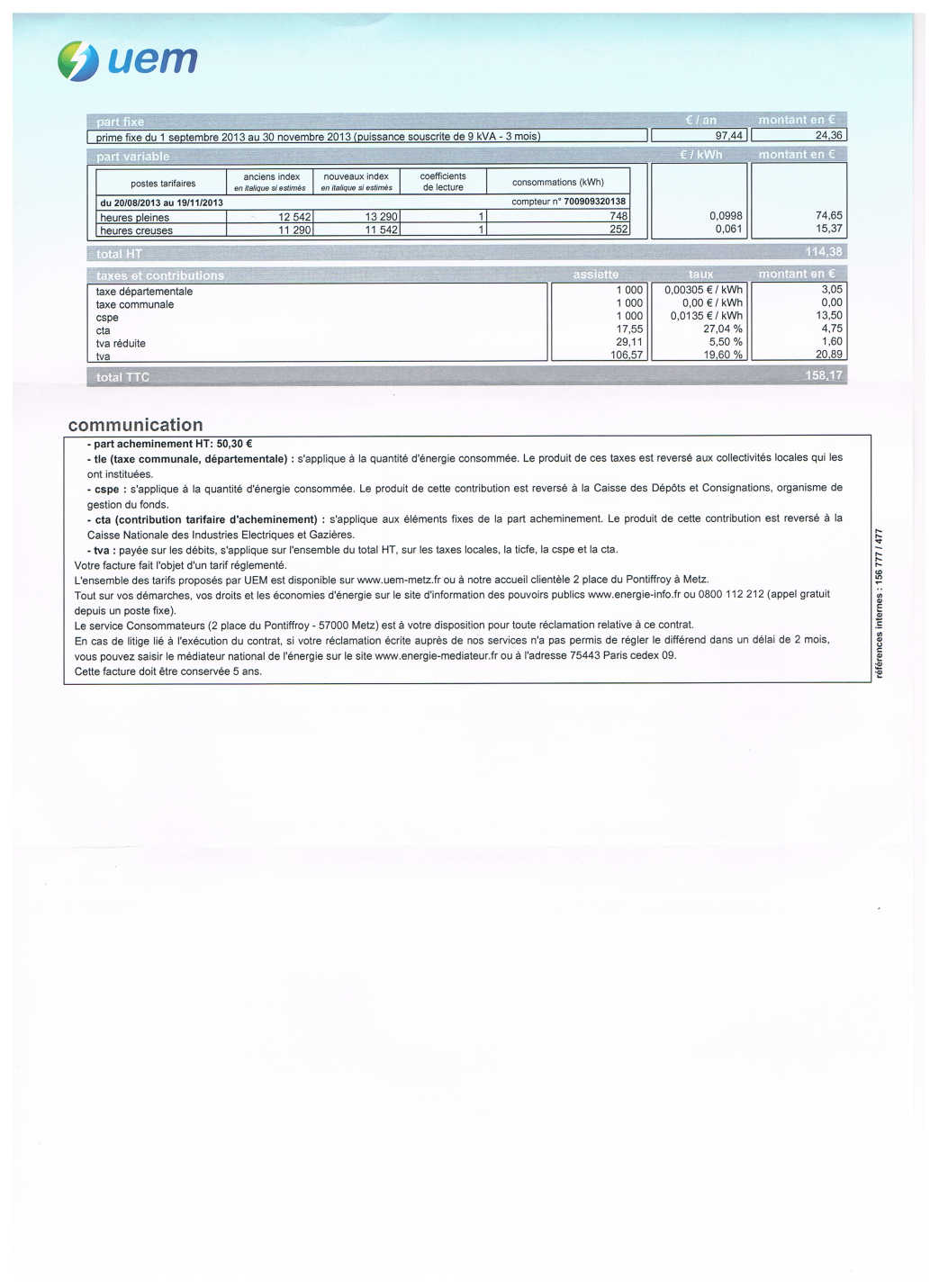 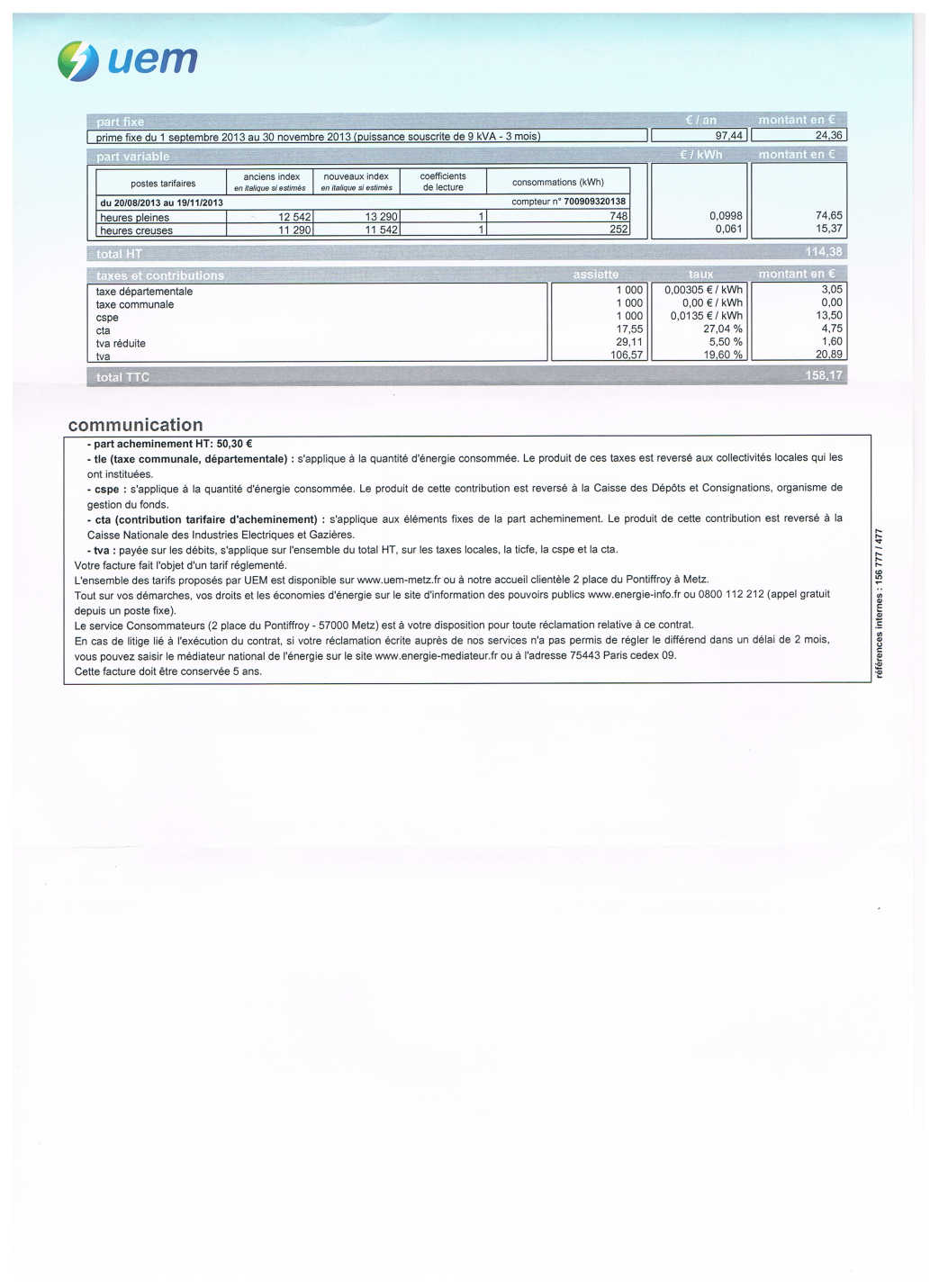 À retenir…………………………………………………………………………………………………………………………………………………………………………………………………………………………………………………………………………………………………………………………………………………………………………………………………………………………………………………………………………………………………………………………………………………………………………………………………………………………………………………………………………………………………………………………………………………………………………………………………………………………………………………………………………………………………………………………………………………………………………………………………………………………………………………………………………………………………………………………………………………………………………………………………………………………………………………………………………………………………………………………………………………..ExercicesSoit le schéma d’une installation électrique où les prises alimentent des appareils.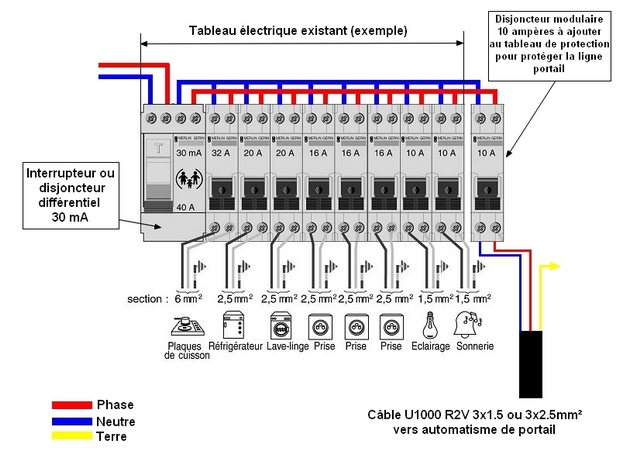 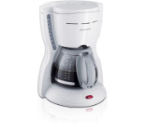 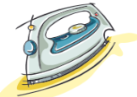 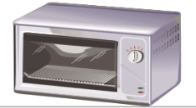 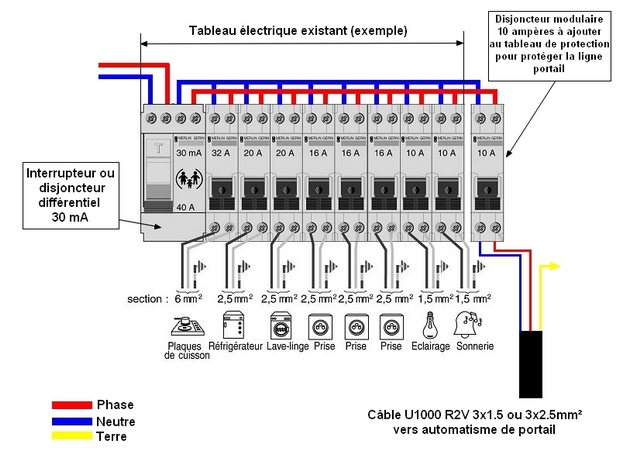 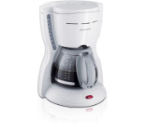 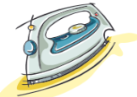 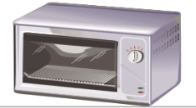 Le lave-linge d’une puissance de 2200 W, fonctionne pendant 2,5 heures. Calculer l’énergie consommée en Wh et en kWh.Donner la puissance nominale de la cafetière :Calculer, dans ces conditions l’énergie consommée en Joule, si elle fonctionne pendant 8 min :Convertir l’énergie en Wh à l’unité et en kWhDonner le prix qu’a couté ce café à 0,01 € prés sachant que le prix du kWh est de 0,136 € TTC.Sciences physiquesLA MESURE DE L’ÉNERGIE ÉLECTRIQUE : à quoi sert un compteur électrique ? que nous apprend une facture d'électricité ?LA MESURE DE L’ÉNERGIE ÉLECTRIQUE : à quoi sert un compteur électrique ? que nous apprend une facture d'électricité ?3 Prépa ProConnaissances Connaissances Capacités Capacités L’énergie électrique E transférée pendant une durée t à un appareil de puissance nominale P est donnée par la relation E = P.tLe joule est l’unité d’énergie du Système international (SI).L’énergie électrique E transférée pendant une durée t à un appareil de puissance nominale P est donnée par la relation E = P.tLe joule est l’unité d’énergie du Système international (SI).Calculer, utiliser une formuleCalculer, utiliser une formule